Publicado en  el 01/07/2014 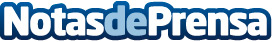 Banco Sabadell empieza a operar en México a través de la nueva sociedad financiera Sabadell CapitalUna vez obtenidos los correspondientes permisos por parte de las autoridades supervisoras españolas y los reguladores mexicanos, Banco Sabadell ha iniciado sus operaciones en México a través de su nueva filial Sabadell Capital, sociedad financiera de objeto múltiple (SOFOM), dirigida a la financiación especializada en pesos mexicanos y dólares de proyectos energéticos, infraestructuras y de otros sectores como el turismo, el comercio exterior y la administración pública.Datos de contacto:Banco SabadellNota de prensa publicada en: https://www.notasdeprensa.es/banco-sabadell-empieza-a-operar-en-mexico-a_1 Categorias: Finanzas http://www.notasdeprensa.es